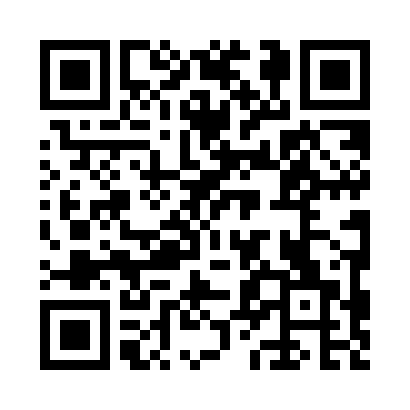 Prayer times for Country Acres, Alabama, USAWed 1 May 2024 - Fri 31 May 2024High Latitude Method: Angle Based RulePrayer Calculation Method: Islamic Society of North AmericaAsar Calculation Method: ShafiPrayer times provided by https://www.salahtimes.comDateDayFajrSunriseDhuhrAsrMaghribIsha1Wed4:405:5612:444:287:338:492Thu4:395:5512:444:287:348:503Fri4:375:5412:444:287:348:514Sat4:365:5312:444:287:358:525Sun4:355:5212:444:287:368:536Mon4:345:5112:444:287:378:547Tue4:335:5012:444:297:388:568Wed4:315:4912:444:297:388:579Thu4:305:4912:444:297:398:5810Fri4:295:4812:444:297:408:5911Sat4:285:4712:444:297:419:0012Sun4:275:4612:444:297:419:0113Mon4:265:4512:444:297:429:0214Tue4:255:4412:444:297:439:0315Wed4:245:4412:444:297:449:0416Thu4:235:4312:444:297:459:0517Fri4:225:4212:444:307:459:0618Sat4:215:4212:444:307:469:0719Sun4:205:4112:444:307:479:0820Mon4:195:4012:444:307:489:0921Tue4:185:4012:444:307:489:1022Wed4:185:3912:444:307:499:1123Thu4:175:3912:444:307:509:1224Fri4:165:3812:444:317:509:1325Sat4:155:3812:444:317:519:1426Sun4:155:3712:444:317:529:1527Mon4:145:3712:444:317:529:1528Tue4:135:3612:454:317:539:1629Wed4:135:3612:454:317:549:1730Thu4:125:3612:454:327:549:1831Fri4:125:3512:454:327:559:19